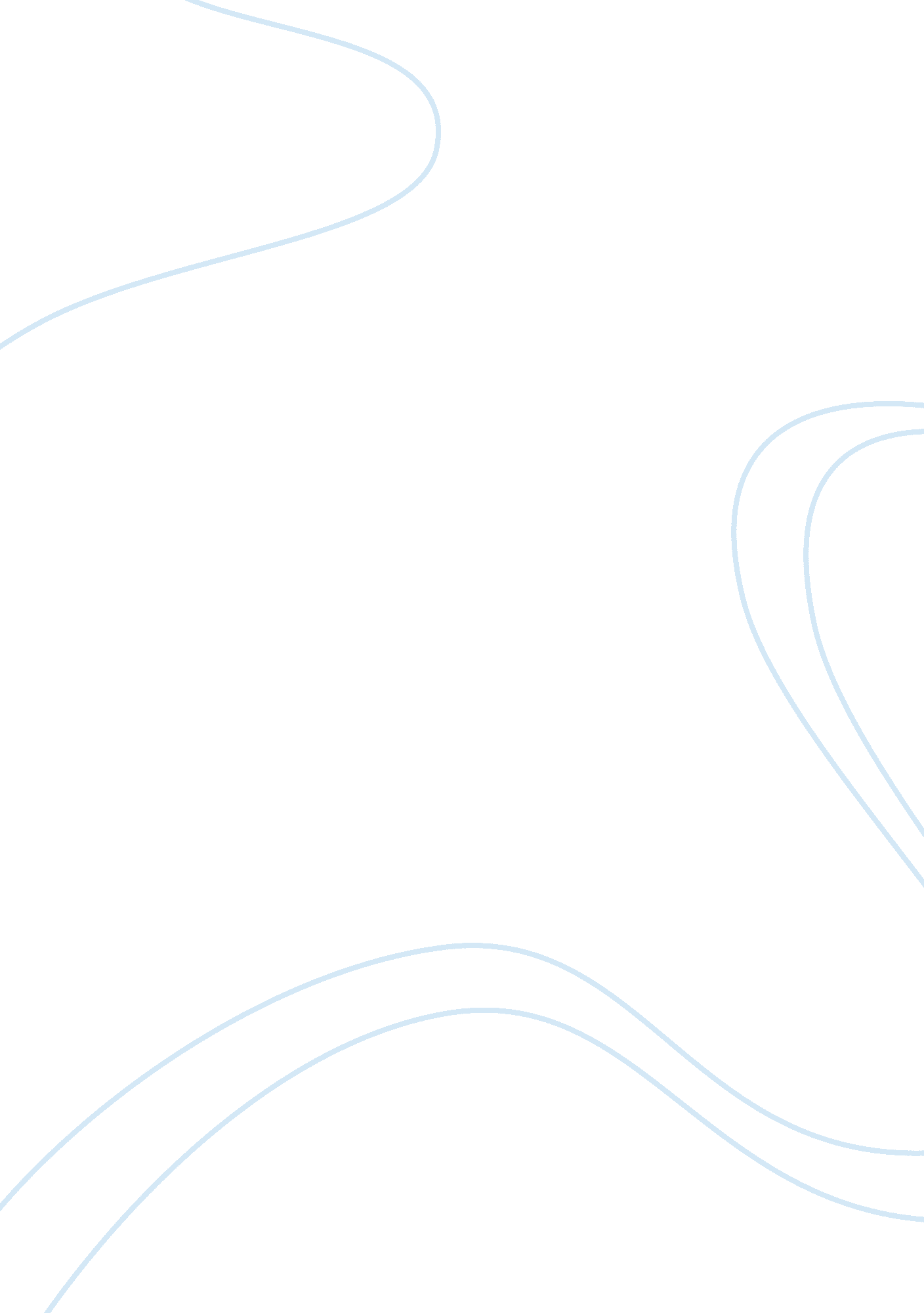 The existence of extraterrestrial intelligence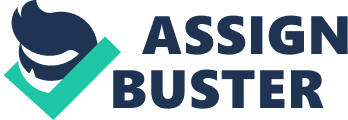 Issue 13 The possible existence of extraterrestrial intelligence has always been an area of research for humans. Our interest in this regard develops right from our childhood, when we would read stories of aliens and spaceships coming down from the sky and hovering above us. However, adults at our time had little idea that SETI would enable humans make extensive research in this area. I admire how SETI has been looking for answers and clues; however, I do not myself believe that any extra-terrestrial life occurs beyond planet Earth. The distance that the planet Earth maintains with the Sun is just right for all kinds of life to exist and multiply. It would be interesting to see SETI efforts provide clues whether a misbalance in this distance is able to create, sustain, entertain, and multiple life on planets other than Earth. 
Question: 
The very special conditions and mostly coincidental circumstances, like age, size, and position of the Sun, location of the Earth, the climatic conditions, a stable oxygen-rich atmosphere, and constructive upheavals, favor the most effective conditions under which life can sustain. 
A. False, because it is only an old assumption and must be discarded. 
B. True, because these special conditions favor the evolution of intelligent life in a way that is not possible on any other planet. 
C. True, because these are coincidental conditions and life is also coincidental. 
D. False, because these conditions are also found on other planets. 
E. False, because extra-terrestrial life exists on other planets. 
Correct Answer: B 